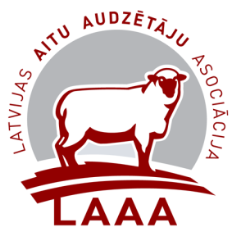 Biedrība „Latvijas Aitu audzētāju asociācija”Vaislas teķu pārbaudes rezultāti pēc pēcnācēju kontrolnobarošanas2023. gadā stacijā „Klimpas”N. p. k.ŠķirneTeķa identitātes Nr.Dzīvmasa uzsākot nobarošanu, kgVecums nobarošanas beigās, dienasDzīvmasa nobarošanas beigās, kgNobarošanas ilgums, dienasVidējais dzīvmasas pieaugums diennaktī nobarošanas laikā, gMātes šķirnesMātes šķirnesMātes šķirnesMātes šķirnesMātes šķirnesMātes šķirnesMātes šķirnesMātes šķirnes1.LTLV04814833219624,90138,047,9061377,02.LTLV03651033124920,15154,047,5375371,93.LTLV04814833222023,25146,844,7559364,44.LTLV06254293059222,05142,549,2575362,75.LTLV06254293003925,8134,046,9559358,56.LTLV04814833239222,45154,047,6572350,07.LTLV06055133181322,85170,846,2067348,58.LTLV06254293058721,60167,550,0084338,19.LTLV06055133186024,40151,346,5069320,310.LTLV03060003417523,65152,044,2067306,711.LTLV03900033861523,45157,544,6576278,912.LTLV03900033944423,70161,044,2576270,413.LTLV05555703057020,20174,844,6592268,4LT šķirne, vidējiLT šķirne, vidējiLT šķirne, vidēji22,96154,246,5072332,0 R RCZ00001538902423,70146,350,2074358,1 VMV VMVLV06106723201029,05138,851,7853428,8Tēva šķirnesTēva šķirnesTēva šķirnesTēva šķirnesTēva šķirnesTēva šķirnesTēva šķirnesTēva šķirnes1.IFFR1008812104326,70114,348,6547467,02.IFFR1008818137122,48130,348,1847448,43.IFFR1008818135628,25126,548,8847438,8IF šķirne, vidējiIF šķirne, vidējiIF šķirne, vidēji25,81123,748,5747451,41.DOR LV06111823126023,67145,046,8765356,92.DORLV06027573126423,33157,748,2074336,0DOR šķirne, vidējiDOR šķirne, vidējiDOR šķirne, vidēji23,50151,347,5369,5346,51.TLV03900033944927,07149,346,5062313,42.TLV03900033981123,73146,044,6769303,4T šķirne, vidējiT šķirne, vidējiT šķirne, vidēji25,40147,745,5865,5308,4 SA SAUK05215091837529,20136,049,1848,0416,1 OX OXLV03900033767622,70143,844,4562,0350,8